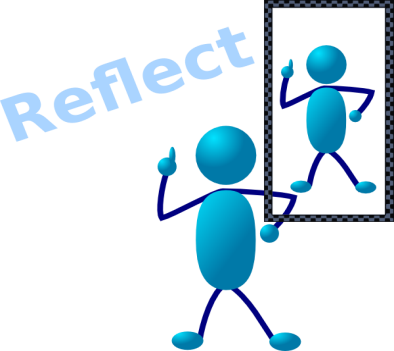 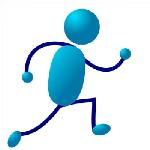 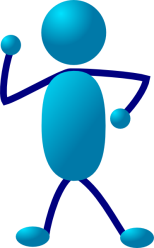 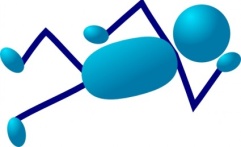 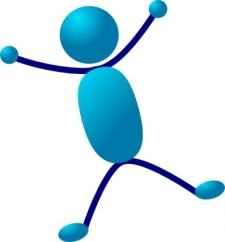 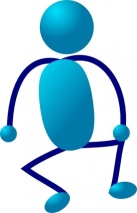 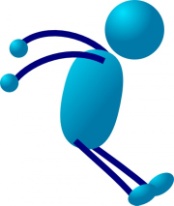 Rydyn ni wedi bod yn astudio…Roedd ein gwersi’n ymwneud â ……Rydw i wedi dysgu pob dim am…Rydyn ni’n ymchwilio i…Ers gwneud y gwaith hwn, rydw i wedi newid fy meddwl am....Fy marn i yw….Roeddwn i’n teimlo…. Rydw i’n credu…Dydw i ddim yn gallu penderfynu ynghylch….Yn fy marn i……Mae pobl eraill yn meddwl….Mae’r gwaith hwn wedi gwneud i mi feddwl am...Rydw i wedi sylweddoli bod….Y rhan orau o’m gwaith oedd…Beth roeddwn i’n ei fwynhau amdano oedd….Roedd yn ddiddorol gweld bod….Y peth da am hyn…Fy ngwaith cartref gorau oedd….Y peth gwerthfawr yn y gwaith hwn oedd…Rydw i’n credu mai fy safbwynt i yw..Byddwn i wedi gallu gwella fy safbwynt trwy…Er mwyn gwneud cynnydd gwell ar fy safbwynt, byddwn i wedi gallu…Pe byddwn i’n dechrau ar fy safbwynt eto, byddwn i’n…Mae darganfod pethau ar gyfer fy safbwynt wedi bod….Roedd y gwaith a wnes i ar gyfer llunio fy safbwynt yn….Rydw i’n fodlon ar fy safbwynt oherwydd…. Doeddwn i ddim yn hoffi….Doeddwn i ddim yn deall….Byddai’n well gen i pe na bydden ni wedi ….Beth roeddwn i wedi’i chael yn anodd oedd…Nawr rydw i’n deall mwy am…Doeddwn i ddim yn sylweddoli bod ….Un peth a wnaeth i mi feddwl oedd….Mae’n syndod bod….Rydw i’n awyddus i ddysgu mwy am…Dydw i ddim yn gallu bod yn sicr am….Un peth diddorol iawn yw bod…Y cyngor a roddwn i i rywun a oedd yn dechrau ar y gwaith hwn yfory yw….At ei gilydd, mae fy ngwaith wedi bod…Trwy wneud y gwaith hwn, rydw i wedi cael…Yn gyffredinol, mae’r pwnc hwn wedi bod….Yn olaf, hoffwn ddweud… 